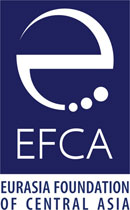 ТЕХНИЧЕСКОЕ ЗАДАНИЕна проведение работ по стратегическому планированиюОбъем услуг: Специалист по стратегическому планированию в рамках проекта «Повышение правовой грамотности населения через институциональную поддержку подведомственных ОМСУ общественно-профилактических центров (ОПЦ)», реализуемого при финансовой поддержке «Ист-Вест Менеджмент Институт», должен оказать нижеследующие услуги. Информация о проекте: Целью проекта является: Развитие потенциала граждан и членов ОПЦ в применении гендерно-чувствительных принципов работы через планомерное повышение правовой грамотности и формирование неприязненного отношения к неправовым методам решения жизненных проблем в сельском сообществе.Задачи: Специалист по стратегическому планированию в координации с другими членами команды проекта оказывает ряд образовательных услуг, а именно: обучает членов ОПЦ и взаимодействующих с ними представителей организаций гражданского общества базовым навыкам стратегического менеджмента, организации кабинетных и иных аналитических исследований, консультирует общественников по вопросам формирования видения, целей и задач организации на кратко-, средне и долгосрочную перспективу и составления по ним планов мероприятий и дорожных карт.Деятельность стратегического планировщика направлена на формирование у членов ОПЦ базовых компетенций, необходимых для составления планов деятельности центров и формирования у них целостного взгляда на организацию рабочих процессов.Кроме того, стратегический планировщик будет принимать непосредственное участие в образовательных онлайн и оффлайн мероприятиях, проводимых медиаторами проекта, оказывая им содействие в работе с аудиторией по вопросам своей компетенции.Обязанности исполнителя На должность стратегического планировщика приглашается специалист по стратегическому менеджменту, обладающий опытом оказания образовательных услуг.В обязанности специалиста будет входить: Участие (в т.ч. на основе подготовки соответствующих методических материалов) в проведении образовательных встреч с членами ОПЦ в пилотных районах по реферату «стратегическое планирование деятельности организации»; Консультирование членов ОПЦ и аффилированных с ними организаций гражданского общества по вопросам организации стратегического планирования (на основе запросов);Разработка и проведение сессий по стратегическому планированию для сотрудников ОПЦ и органов МСУ;Апробация и диссеминация успешных кейсов стратегического планирования среди других стейкхолдеров проекта.Завершение и прием выполненных работ: Исполнитель обязуется выполнить взятые на себя обязательства согласно условиям договора. По итогам выполнения работ исполнитель предоставляет заказчику ежемесячный отчет и аналитический отчет по итогам работы проекта.Формат отчета:№ДатаВид и описание работыУчастникиРезультат